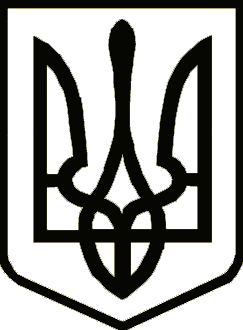 УкраїнаСРІБНЯНСЬКА СЕЛИЩНА РАДАРОЗПОРЯДЖЕННЯПро внесення змін до паспортів бюджетних програм на 2023 рікКеруючись пунктом 20 частини четвертої статті 42, частиною восьмою статті 59 Закону України «Про місцеве самоврядування в Україні», відповідно до частини восьмої статті 20 та пункту 18 розділу VI Прикінцевих та перехідних положень Бюджетного Кодексу України, Закону України «Про Державний бюджет України на 2023 рік», наказу Міністерства фінансів України від 26.08.2014 №836 «Про деякі питання запровадження програмно - цільового методу складання та виконання місцевих бюджетів» (зі змінами), наказу Міністерства фінансів України від 28.12.2018 №1209 «Про внесення змін до деяких наказів Міністерства фінансів України», згідно рішення   тридцятої сесії восьмого скликання селищної ради від 18.12.2023 «Про внесення змін до рішення дев’ятнадцятої сесії восьмого скликання  селищної ради від 23.12.2022 «Про бюджет Срібнянської селищної територіальної громади на 2023 рік» (код бюджету 25530000000)» та згідно рішення   виконавчого комітету Срібнянської селищної ради від 19.12.2023 №253 «Про внесення змін до показників селищного бюджету на 2023 рік», зобов’язую:1. Внести зміни до паспортів бюджетних програм на 2023 рік по головному розпоряднику бюджетних коштів Срібнянська селищна рада за  наступними кодами Програмної класифікації видатків та кредитування місцевих бюджетів (КПКВК), виклавши їх в новій редакції:1.1. КПКВК 0110150 «Організаційне, інформаційно-аналітичне та матеріально-технічне забезпечення діяльності обласної ради, районної ради, районної у місті ради (у разі її створення), міської, селищної, сільської рад»;1.2. КПКВК 0110180 «Інша діяльність у сфері державного управління»;1.3. КПКВК 0112111 «Первинна медична допомога населенню, що надається центрами первинної медичної (медико-санітарної) допомоги»;1.4. КПКВК 0113032 «Надання пільг окремим категоріям громадян з оплати послуг зв`язку»;1.5. КПКВК 0113210 «Організація та проведення громадських робіт»;1.6. КПКВК 0113242 «Інші заходи у сфері соціального захисту і соціального забезпечення»;1.7. КПКВК 0116020 «Забезпечення функціонування підприємств, установ та організацій, що виробляють, виконують та/або надають житлово-комунальні послуги»;1.8. КПКВК 0117461 «Утримання та розвиток автомобільних доріг та дорожньої інфраструктури за рахунок коштів місцевого бюджету»;1.9. КПКВК 0117670 «Внески до статутного капіталу суб`єктів господарювання»;1.10.  КПКВК 0118110 «Заходи із запобігання та ліквідації надзвичайних ситуацій та наслідків стихійного лиха».2. Контроль за виконанням даного розпорядження залишаю за собою.Селищний голова	        	                                               	          Олена ПАНЧЕНКО 019 грудня2023 року    смт Срібне			      №175